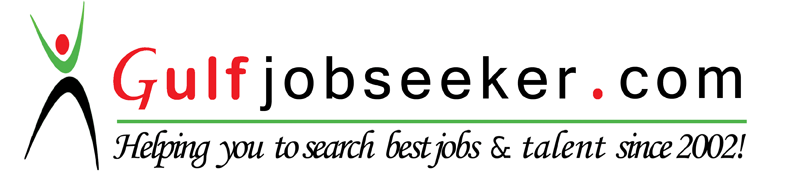 Contact HR Consultant for CV No: 340620E-mail: response@gulfjobseekers.comWebsite: http://www.gulfjobseeker.com/employer/cvdatabasepaid.php “It is possible to make a difference”."My mission is to give, for giving is what I do best & I can learn to do better.I will seek to learn, for learning is the basis for growth, & growing is the key to living…I will seek first to understand, for understanding is the key to finding value, & value is the basis for respect, decisions, & action….I want to help influence the future development of people & organizations. I want to teach myself & others to love & laugh, to learn & grow beyond their current bounds…I will build personal, business, and civic relationships by giving, in frequent little ways.” Overall I encompassed experience of about 3.9 years in Accounts Department. Accounts Officer at Karss Paint Industries(pvt) Ltd.	(July-2015 to Jan -2017)Accounts Officer at  Amtex Ltd.				(Jun-2013 to Feb 2015)Trainee at Sami & Co.					(Aug-2012 to Mar 2013)  Employment  detailsOrganization:	KARSS PAINT INDUSTRIES(PVT) LTD, FAISALABADKey ResponsibilitiesPreparation of trial balance & Management Reports.Preparation of balance sheet, income statement, cash flow, statement of change in equity  & expense reportsCreate additional analyses and reports as requested by management.Interpret the company's financial results to management and recommend improvement activities.Preparation of Banks/Parties reconciliation statement on daily basis & monthly basis. Making adjusting entries in accounts after post audit of the company.Preparation of Lc documents & coordinates with banks.Review Gernal ledger ,receipt and payments daily basis.Manage the preparation of the company's budgetPerform finance analysis, reporting and management tasks.Ensure account receivables and payables activities are performed accurately and timely.Manage cash controls & ensure that book keeping up-to-date.Assess risks to raw materials, finished good activities & designed controls accordingly.Prepare each location monthly profit & loss reportPrepare salaries at the end of each month  Support month-end and year-end close processProvide on management technical support and adviceAmtex LtdKey ResponsibilitiesMaintain a documented system of accounting policies and proceduresManage the preparation of trial balance &  Drafts accounts.Manage the preparation of balance sheets, income statements, cash flow, expense reports, etc.Making adjusting entires with consultation of my manager after post audit of the company. Financial and other record keeping of all accounts. Ensure account receivables and payables entries are posted accurately and timely.Preparation of Parties reconciliation statements on monthly basis. Manage the preparation of balance sheets, income statements, cash flow, expense reports, etc.Posting of Bank Vouchers at the time of payment of Shipping, Clearing and Yarn. Manage cash controls as well as maintain book keeping up-to-dateSami & CoKey ResponsibilitiesPreparation of financial statement  & income statement of clients under the supervision of chartered accountantInitial planning of the job, assessment of control risk and designing the tests of controls for specific areas in consultation with the engagement manager/partner.Discussions with the clients regarding the various accounting or other issues/ matters identified during the assignment.Extensive application of the International Financial Reporting Standards (IFRS) and  preparation of financial statements in compliance therewithExamine and ensure that all business activities and transactions are strictly in accordance with the policies & procedures of the clients. Ascertain that there are adequate controls to ensure reliability of accounting and other Information as a basis for producing accounts and for financial, statistical and other returns. Identify and evaluate the audit risk areas of the entity and provide necessary input to the development of the internal audit plan. Extensive work in following modules of: Drafts Accounts.Account Payable. Cash Management (Bank Payments).Account Receivables.Internal audit & Risk Assessment .Milestones AchievedLearned good managerial, communication and presentation skills.Had extensive grip on Accounting, Accounting Standards  & Internal Control Systems, Reporting and Taxations Laws Compliance in Accounting etcSkills & Knowledge AreasPleasuresReading | Discussions | Computer software learning | Cricket | FrisbeeMottoPersonal Mission StatementEducation & Professional ExcellencySr.DegreeInstitutionMajor SubjectsPassing              Year1ACCA MemberTips CollegeFaisalabadAudit,Taxtion, Financial management/Reporting20152Adv Diploma      N/AAccounting, Business management20153CAT (Uk)Tips College FaisalabadAudit,Taxtion, Financial management/Reporting20104FScGovt College University FaisalabadMath, Physics & Chemistry20095MatricLaboratory high School FaisalabadMath, Physics & Chemistry2007Experience detailsPresent post: Account OfficerExperience: 1.5 yearsFormer post:Accounts OfficerExperience:1.8 yearsFormer post: TraineeExperience:08 MonthsSoftware Knowledge & SkillsSr.Skills & Abilities Proficiency LevelLast Used / Practiced 1Oracle & Visual FoxPro, TallyGoodCurrently Using2MS OfficeExcellent Currently Using3Internet UsageExcellent Currently Using4Peachtree accountingGood        20135SapAverage Currently learningRisk Management  & AuditingStrategic Management AccountingFinancial Accounting Management AccountingAdministrative A good Team playerInternal ControlDecision MakingInformation TechnologyCommunications skills Analytical, calculations & MathematicsTime management